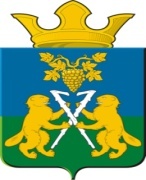  АДМИНИСТРАЦИЯ НИЦИНСКОГО СЕЛЬСКОГО ПОСЕЛЕНИЯСЛОБОДО-ТУРИНСКОГО МУНИЦИПАЛЬНОГО РАЙОНА СВЕРДЛОВСКОЙ ОБЛАСТИ                                       П О С Т А Н О В Л Е Н И Е                                   17.05.2017                                                                                                     №69с. НицинскоеОб утверждении  Адресной программы по обустройству улично-дорожной сети вблизи образовательных учреждения Ницинского сельского поселения на 2017 год      В соответствии с Федеральными законами от 06.10.2003 г. № 131-ФЗ «Об общих принципах организации местного самоуправления в Российской Федерации»,  от 10.12.1995 г. № 196-ФЗ «О безопасности дорожного движения», на основании Протокола № 11 от 19.03.2015 г. заседания Правительственной комиссии по вопросам безопасности дорожного движения Свердловской области ПОСТАНОВЛЯЮ:Утвердить Адресную программу по обустройству улично-дорожной сети вблизи образовательных учреждения Ницинского сельского поселения на 2017 год (прилагается).Опубликовать настоящее постановление в «Информационном вестнике Ницинского сельского поселения» и разместить на официальном сайте Ницинского сельского поселения в сети Интернет.Контроль за исполнением настоящего постановления возложить на заместителя главы администрации Ницинского сельского поселения.Глава Ницинского                                                   сельского поселения	                                                                   С.Г. КостенковСогласовано: ст. лейтенант                       Дягилев М.А.Утверждена                                                                                                   Постановлением администрации       Ницинского сельского поселения                                    от  17.05.2017 г. № 69Адресная программа по обустройству улично-дорожной сети вблизи образовательных учреждения Ницинского сельского поселения на 2017годРазработчик адресной программы: Администрация  Ницинского сельского поселения.Основания для разработки программы: Протокол № 11 от 19.03.2015 г. заседания Правительственной комиссии по вопросам безопасности дорожного движения Свердловской области.Основная цель программы: предусматривает концентрацию внимания участников дорожного движения при приближении к опасному по вопросам безопасности дорожного движения участку и как следствие сокращение дорожно-транспортных происшествий с пострадавшими, в том числе детьми.План мероприятий;        1.  МКОУ «Ницинская СОШ», расположенное по адресу с. Ницинское, ул. Советская 29, Слободо-Туринского района, Свердловской области1.1  Обновление горизонтальной разметки «Зебра»1.14.1 – 3 шт.; ( желто-белый цвет).1.2   Обновление горизонтальной разметки «Искусственные неровности»  1.25 – 3шт.1.3 Установка светофора  Т-7 в соответствии с ГОСТ1.4 Установка ограждения 100 п.м.        2. МКДОУ « Ницинский детский сад «Колосок», расположенное по адресу с. Ницинское, ул. Советская 27, Слободо-Туринского муниципального района, Свердловской области2.1  Оновить искусственную неровность – 2 шт.2.2 Обновить  горизонтальную дорожную разметку «Зебра» 1.14.1 – 1 шт.  (желто-белый цвет)..         3. МКДОУ  «Бобровский школа-сад», расположенное по адресу с. Бобровское, Слободо-Туринского района, Свердловской области. 3.1   Обновление горизонтальной разметки «Зебра»(1.14.1) – 1 шт.( желто-белый цвет);3.2   Оборудовать искусственную неровность – 2 шт.Объем и источники финансирования Программы       Объем финансирования Программы составляет  200,0 тыс. руб.в том числе:- Указанные объемы финансирования подлежат уточнению при формировании бюджета на соответствующий финансовый год.Ожидаемый конечный результат Программы- сокращение количества лиц, погибших и пострадавших в результате дорожно-транспортных происшествий;- снижение количество дорожно-транспортных происшествий с пострадавшими.Система организации контроля за исполнением Программы        Контроль за исполнением Программы осуществляется заместителем главы администрации Ницинского сельского поселения, координирующим работу по реализации политики по обеспечению безопасности дорожного движения.